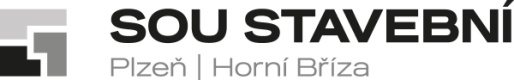 _Objednávka č. 30/2022Potvrzuji.Lukáš MartínekLM Betonárka s.r.o.IČ 07029446Střední odborné učiliště stavební, Plzeň, Borská 55Střední odborné učiliště stavební, Plzeň, Borská 55Střední odborné učiliště stavební, Plzeň, Borská 55Borská 2718/55, Jižní Předměstí, 301 00 PlzeňBorská 2718/55, Jižní Předměstí, 301 00 PlzeňBorská 2718/55, Jižní Předměstí, 301 00 Plzeňtel.: 373 730 030, datová schránka: 7s8gxd7tel.: 373 730 030, datová schránka: 7s8gxd7Lukáš Martíneke-mail: sou@souplzen.cze-mail: sou@souplzen.czLM betonárka s.r.o.https://www.souplzen.cz/https://www.souplzen.cz/Chocenická Lhota 19336 01 ChoceniceVÁŠ DOPIS ZN.:ZE DNE:NAŠE ZN.:SOUSPL/1224/22SOUSPL/1224/22VYŘIZUJE: Ing. SoutnerIng. SoutnerTEL.: 373 730 035373 730 035DAT. SCHR.:7s8gxd77s8gxd7E-MAIL:soutner@souplzen.czsoutner@souplzen.czDATUM:28.06.202228.06.2022Objednáváme opravu plotu výukového objektu v Horní Bříze U Klubu 302 podle nabídky z 2. 6. 2022 v celkové výši do 420 tis. Kč bez DPH.Střední odborné učiliště stavební,Plzeň, Borská 55